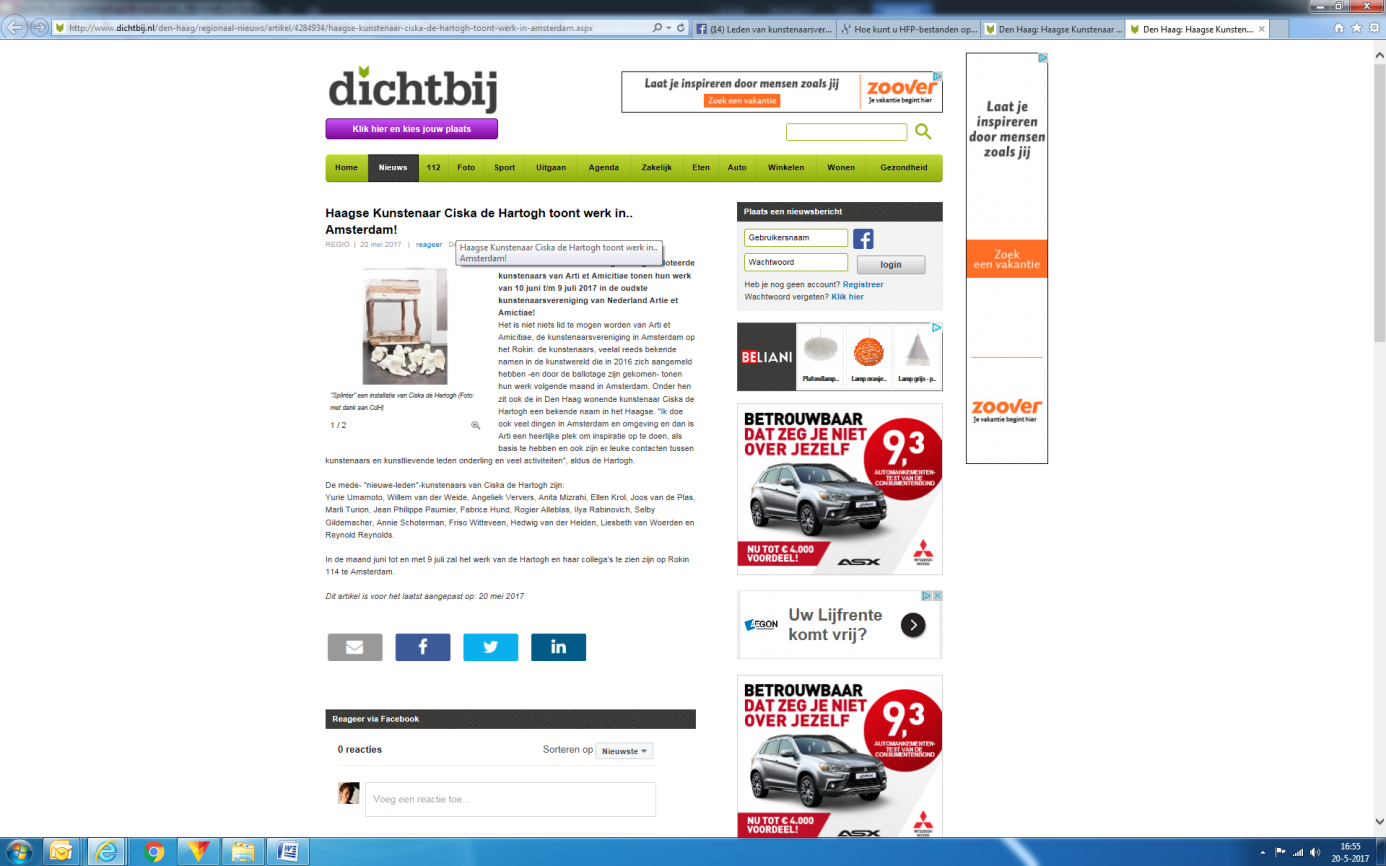 Haagse Kunstenaar Ciska de Hartogh toont werk in.. Amsterdam!REGIO  |  20 mei 2017   |   reageer   Door A(msterdam) nieuws, Dichtbijmeeschrijver 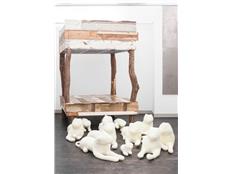 "Splinter" een installatie van Ciska de Hartogh (Foto: met dank aan CdH)1 / 2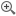 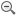 DEN HAAG - De "nieuwe" oogst van geballoteerde kunstenaars van Arti et Amicitiae tonen hun werk van 10 juni t/m 9 juli 2017 in de oudste kunstenaarsvereniging van Nederland Artie et Amictiae!Het is niet niets lid te mogen worden van Arti et Amicitiae, de kunstenaarsvereniging in Amsterdam op het Rokin: de kunstenaars, veelal reeds bekende namen in de kunstwereld die in 2016 zich aangemeld hebben -en door de ballotage zijn gekomen- tonen hun werk volgende maand in Amsterdam. Onder hen zit ook de in Den Haag wonende kunstenaar Ciska de Hartogh een bekende naam in het Haagse. "Ik doe ook veel dingen in Amsterdam en omgeving en dan is Arti een heerlijke plek om inspiratie op te doen, als basis te hebben en ook zijn er leuke contacten tussen kunstenaars en kunstlievende leden onderling en veel activiteiten", aldus de Hartogh.De mede- "nieuwe-leden"-kunstenaars van Ciska de Hartogh zijn: Yurie Umamoto, Willem van der Weide, Angeliek Ververs, Anita Mizrahi, Ellen Krol, Joos van de Plas, Marli Turion, Jean Philippe Paumier, Fabrice Hund, Rogier Alleblas, Ilya Rabinovich, Selby Gildemacher, Annie Schoterman, Friso Witteveen, Hedwig van der Heiden, Liesbeth van Woerden en Reynold Reynolds.In de maand juni tot en met 9 juli zal het werk van de Hartogh en haar collega's te zien zijn op Rokin 114 te Amsterdam.Dit artikel is voor het laatst aangepast op: 20 mei 2017 